março 2020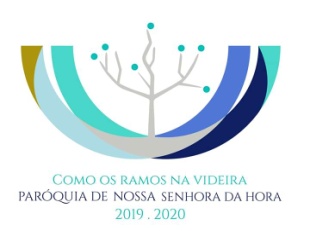 leitores 	Ministros Extraordinários da Comunhão Ver programação quaresmal. Destaques: Iniciativa 24 horas para o Senhor: Grupos dos leitores, sábado, 21 de março, das 19h00 às 20h00, na Igreja Antiga. Grupo dos MEC, sábado, 21 de março, das 10h00 às 11h00, na Igreja Antiga. Concerto espiritual de encerramento no mesmo dia, às 21h00, na Igreja Paroquial. Via-Sacra pública: quinta, 2 de abril, às 21h00. Lectio Divina: domingo, 1 de março às 17h30 (Igreja Paroquial) e segunda, 9 de março, às 17h30, na Igreja Antiga. Oração de Vésperas: domingo, 29 de março, às 17h30, na Igreja Paroquial. Confissões quaresmais: sexta, 27 de março, às 15h30 e às 21h00. Contributo penitencial e contribuição paroquial: durante o mês de março. Domingos LitúrgicosSábado16h00Sábado19h00Domingo11h00Domingo19h007 e 8 II Domingo da Quaresma ARevestir3.º anoLuísa ClaroGracinda9.º anoAlbinaGabiCândidoDelmindaFé e LuzAliceAnabela Teixeira14 e 15 III Domingo da Quaresma ARenovar4.º anoMaria das DoresArtur Rocha10.º anoDina CláudiaTiago6.º anoEntrega do CredoLuís DurãoPaula AlvesJosé António Conceição21 e 22 IV Domingo da Quaresma AReconhecer5.º anoAntónio MarquesCidália Marques8.º anoJerónima Manuela HelenaMaria JoséFátima CoelhoPaula Branco28 e 29V Domingo da QuaresmaReviverFesta do Pai-Nosso2.º anoFátima CoelhoMaria José7.º anoAntónia André CanitoFesta do Pai-NossoAlineAndré RodriguesFesta do Pai-Nosso2.º anoAlexandra DeolindaDomingos LitúrgicosSábado16h00Sábado19h00Domingo11h00Domingo19h007 e 8 II Domingo da Quaresma ARevestirBenvindaConceição R.Fernando R.Luísa NovaisEstrela JerónimaClaudinoAmélia LopesAmélia JúniorAna IsabelCassianoAntónio Valente14 e 15 III Domingo da Quaresma ARenovarLuísa M.António MarquesCidália MarquesMaria JoséConceição GomesCândidaAna PaulaCassianoAntónio ValenteAna IsabelMaria das DoresLucília21 e 22 IV Domingo da Quaresma AReconhecerLuísa M.Conceição R.Fernando R.António MarquesCidália MarquesAuréliaLucíliaCândidaClaudinoAna IsabelNatáliaArtur Rocha28 e 29V Domingo da QuaresmaReviverLuísa M.BenvindaMaria das DoresLuísa NovaisEstrela JerónimaAmélia LopesMaria JoséConceição GomesAna Isabel Amélia JúniorAurélia